Информатика. Графическое представление численных данныхТема. Графическое представление численных данных.Тип урока. Комбинированный урок.Цель урока:освоить способы визуализации численных данных;сформировать восприятие компьютера как инструмента обработки информационных объектов.Основные понятия. Численные данные. Графическое представление. Оптимальное представление графической информации.Мировоззренческий аспект урока. Развивать навыки логического мышления учащихся и научного подхода к изучению информации.Оборудование:интерактивная доска;компьютер;диск «Открытая Коллекция. Информатика: операционные системы и прикладные программы, 10–11 классы»(Windows,Linux);УМК Н.Угриновича «Информатика и информационные технологии. 10–11 классы». М.: БИНОМ. Лаборатория знаний, 2007.План урокаI. Организационный момент. Мотивация учебной проблемыОколо 90 % информации человек получает визуально.1. Как информация может быть классифицирована по способам восприятия?(визуальная, аудиальная, тактильная, обонятельная, вкусовая)2. Какие формы представления информации вы знаете?(текстовая, числовая, графическая, комбинированная).Способ условного изображения числовых величин и их соотношений с использованием геометрических средств называется диаграммой.II. Изложение нового материала. Формирование у учащихся представления о графическом представлении числовой информации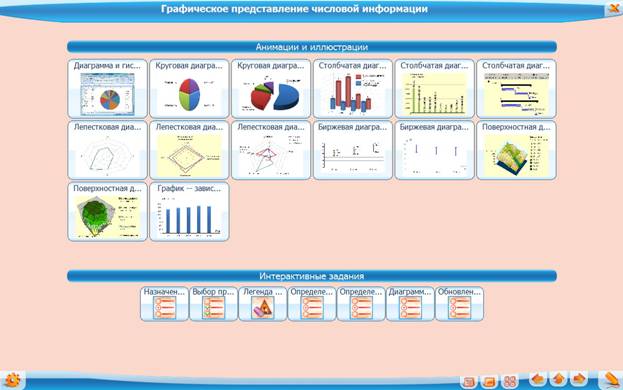 Электронная таблица использует 11 стандартных типов диаграмм:гистограмма;график;круговая диаграмма;линейчатая диаграмма;диаграмма с областями;точечная диаграмма;биржевая диаграмма;поверхность;кольцевая диаграмма;пузырьковая диаграмма;лепестковая диаграмма.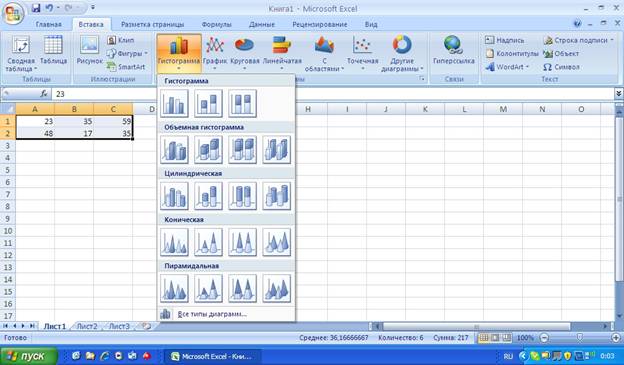 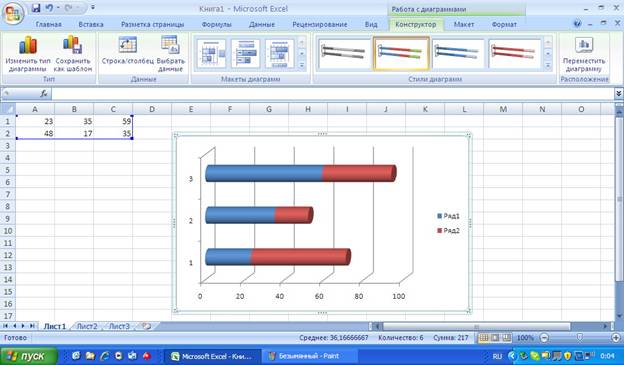 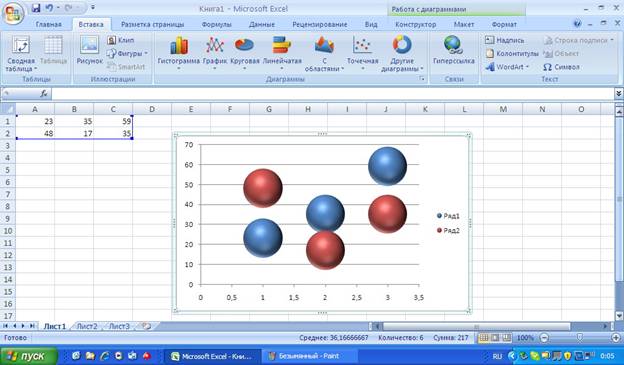 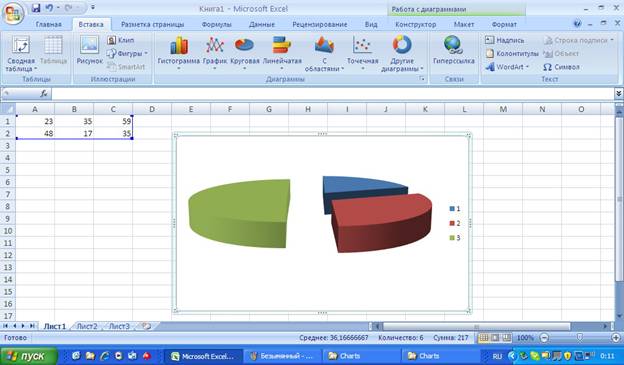 Основные элементы диаграммы:ряд данных;легенда (подпись, определяющая категорию данных на диаграмме, с использованием различных узоров и цвета);подписи данных;заголовки, название диаграммы.Используется наглядный материал из коллекции «Открытая коллекция. Информатика: операционные системы и прикладные программы, 10–11 классы».III. Работа учащихся с программой Microsoft ExcelДля работы с программой Microsoft Excel к интерактивной доске приглашаются последовательно двое учащихся, которые выполняют задание по представлению графической информации различными видами диаграмм.Со всем классом обсуждается, какие способы представления будут оптимальными в том или ином случае.Класс выполняет задание (каждый учащийся индивидуально) и строит различные диаграммы.IV. Индивидуальная работа учащихся с программой Microsoft ExcelВ индивидуальном режиме учащиеся работают и строят различные диаграммы по заданиям, которые заранее раздаются на листочках.Каждый должен построить несколько видов диаграмм и объяснить, какая из них будет оптимальной.V. Первичная проверка усвоения знаний. РефлексияПроверка усвоения знаний по теме проводится с использованием интерактивных заданий, подобранных по данной теме.Данные задания могут быть как самые простые: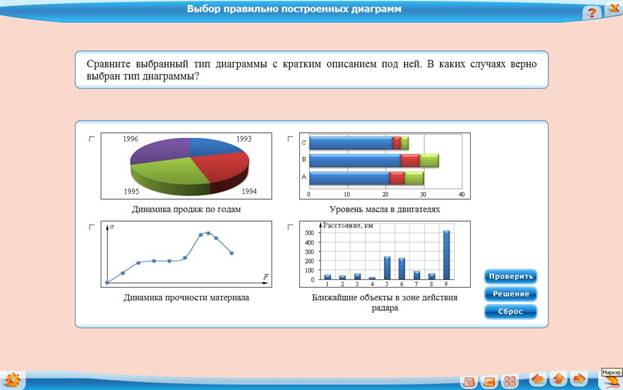 так и сложные: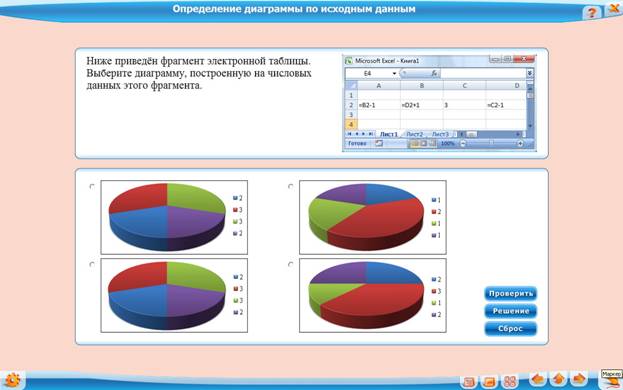 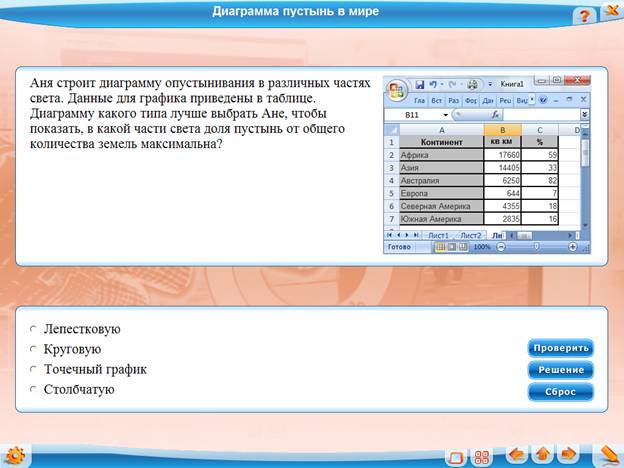 VI. Домашнее заданиеВыбрать оптимальную форму представления данных и построить различные диаграммы к реферативным работам по другим предметам.Этапы урокаВремя, мин.Приемы и методыI. Организационный момент. Мотивация учебной проблемы1Беседа учителяII. Изложение нового материала. Формирование у учащихся представления об оптимальном графическом представлении информации8Объяснение учителяIII. Работа с программой Excel10Работа двух учащихся у интерактивной доскиIV. Индивидуальная работа с программой Excel15Работа учащихся в индивидуальном режимеV. Первичная проверка усвоения знаний. Рефлексия10Работа с тестовыми заданиями, проектируемыми на интерактивную доскуVI. Домашнее задание1Запись на доске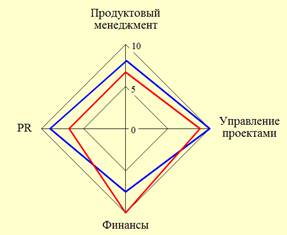 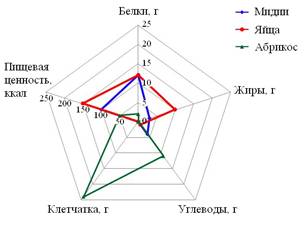 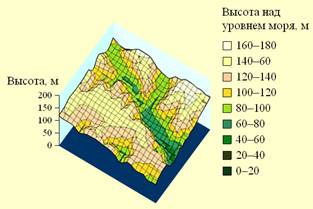 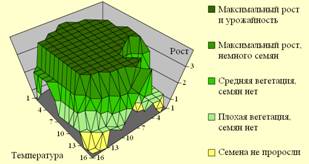 